CURRICULUM VITAE                           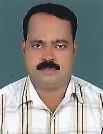 SUNIL Sunil-392494@2freemail.com POSITION APPLIED FOR HEAVY AND LIGHT DUTY DRIVERObjective To utilize my experience &learning in the field of service through participation and innovation  With the organization which also facilitate individual growth by providing   opportunities   ofLearning &bast practices.Professional   summaryFrom 2010  To 2013 worked As A Heavy Trailer in Rocks Land Transports, Abu Dubai [GASCO] HABSHAN-H5 PROJECT From 2006 To 2010 Worked As A Trailer Driver In Belhassa Construction Company LLc Dubai.From 2003 To 2006 Worked As A  Bus Driver In Sharja Classic LLC .From 1997 To 2003 (Under A1 Reef Diary Plant Salesman Com Driver).Damam ,KSAFrom 1994 To 1996 (Valluvanadu School Bus Driver).From 2014 To2019 Heavy Trailer Driver -NFPC -OASISEducational Qualification S.S.L.CPree-DegreeAdditional QualificationU.A.E Heavy Vehicle Driving LicenseK.S.A Heavy Vehicle Driving LicenseM.S.Office(Syllabus:-Fundamental of Computer ,Windows,MS.Word ,M.S.Excel)UAE Heavy Driving License DetailsVehicle Permit	:	3/4 (Heavy &Light)Soft SkillsPerson of Adaptability-Self motivation &Self-RelianceGood Communication SkillFlair in interacting With PeopleLanguages KnownEnglish,Malayalam,Hindi                :  Reading ,Writing and SpeakingTamil and Arabic                              :   Speaking Activities and interestsInterested  in Hearing Music ,Watching T.V. Programmers and ReadingWorking In computer Personal DetailsDate of Birth	:	28/05/1975Sex	:	MaleMarital Status	:	MarriedMother Tongue	:	MalayalamReligion &Caste	:	HinduNationality	:	IndiaVisa Status	:	Tourist long term visa 